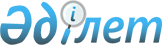 О передаче Республиканского колледжа спорта N 3Постановление Правительства Республики Казахстан от 22 апреля 1996 г. N 485



          В целях дальнейшего развития высших достижений в спорте, а также
обеспечения подготовки специалистов физической культуры и спорта для
воинских частей Вооруженных Сил Республики Казахстан Правительство
Республики Казахстан постановляет:




          1. Принять предложение Министерства обороны Республики Казахстан,
согласованное с Министерством образования Республики Казахстан, о
передаче с 1 мая 1996 года Республиканского колледжа спорта N 3 из
системы министерства образования Республики Казахстан в ведение
Министерства обороны Республики Казахстан с имеющейся
материально-технической базой, оборудованием и инвентарем.




          2. Министерству образования Республики Казахстан передать в
установленном порядке на баланс Министерства обороны
Республики Казахстан Республиканский колледж спорта N 3.




          3. Переименовать вышеназванный колледж в Военный колледж спорта
Центрального спортивного клуба армии (далее-колледж).




          4. Министерству обороны Республики Казахстан:




          организовать учебный процесс с соблюдением государственных
стандартов образования и в соответствии с новым профилем подготовки
соответствующих категорий специалистов по физической культуре и спорту
со средним специальным образованием для воинских частей Вооруженных
Сил Республики Казахстан и обеспечить необходимые
материально-технические условия в пределах средств, предусмотренных в
республиканском бюджете на текущий год;




          в месячный срок по согласованию с Министерством финансов
Республики Казахстан внести соответствующее изменение в действующее
Положение о колледже.




          5. Министерству финансов Республики Казахстан в установленном
законодательством порядке внести необходимые изменения в Роспись
доходов и расходов республиканского бюджета на 1996 год в пределах
ассигнований, утвержденных по разделу "Образование и профессиональная
подготовка кадров" республиканского бюджета на 1996 год.




          6. Выпускникам, успешно закончившим колледж по новой программе
обучения, присваивать воинское звание "младший лейтенант" и направлять
для прохождения воинской службы в соответствующие воинские части
Вооруженных Сил Республики КАзахстан.





     Премьер-Министр
  Республики Казахстан


					© 2012. РГП на ПХВ «Институт законодательства и правовой информации Республики Казахстан» Министерства юстиции Республики Казахстан
				